14. TÝDEN   4.-8.12.2023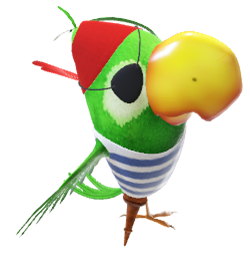 PLÁN VÝUKY 3.B22.12.- pátek – ředitelské volnoVánoční těšení bude 14.12. od 16.30 ve školeVE TŘÍDĚ OD 17,00 hod do 18,00 hodUČIVO na tento týden:ČJ – nově vyjmenovaná slova po L ( slyšet, mlýn, blýskat se, polykat, plynout, plýtvat)uč. do str. 42     ČJ-PS do str.31   Čít. – vánoční poezie – výběr básní z čítanky + čtení PIPIMat – DOKONČUJEME UČEBNICI díl 1. str.54–55 ZAOKROUHLOVÁNÍ NA DESÍTKY  GEO – procvičujeme jednotky délky a převody: 1m =1 dm  1dm = 10 cm  1 cm = 10 mm          Geo. útvary, strany, vrcholy PRV:   Naše vlast str.19 - 21 KOČIČÍ ZAHRADA – tento týden místo čtvrtečního TVv rámci školního preventivního programu vede jednu vyučovací hodinu školní speciální pedagog Mgr. Soňa Mullerová program KOČIČÍ ZAHRADA. Děti zde pracují s emocemi, modelovými nebezpečnými situacemi apod.